INFORMATION ABOUT RAWLINS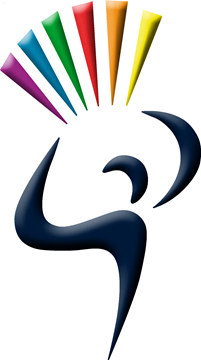 Latest Ofsted Inspection: March 2017 – Good with outstanding sixth formLatest SIAMS Inspection: December 2017 – GoodThank you for your interest in working at Rawlins. The academy website: www.rawlinsacademy.org.uk has comprehensive information which you should find helpful. Rawlins is a popular and successful 11-19 academy serving a diverse catchment area. The Loughborough area recently underwent a major educational restructure from 11-14 high schools and 14-19 upper schools to all through schools. Now that this transition is complete and embedded, Rawlins is ready to move to the next stage of development. Our aim is to be a beacon of inclusion and innovation. Currently we are oversubscribed at key stage 3, and we also attract a large number of external pupils to our sixth form. The school therefore provides fantastic opportunities for both pupils and staff across many successful areas including sport, the arts and charity work. We have a large number of enrichment activities both in school and via educational visits. Pupils have recently had the opportunity to go skiing; visit France and Switzerland and further opportunities are planned to Italy and Spain.We wish to be an outstanding Academy in all that we do. We believe in educating the whole person and we recognise that the most important factor in this is the quality of teaching staff. Therefore, we seek a strong, innovative, enthusiastic, committed and hard-working teacher to join our excellent staff.As a member of the school community and in recognition of our Church of England status, we expect all members of the Rawlins community to uphold and promote The Rawlins Way, which is:We respect and care for each otherWe work hard to learn and to achieveWe face challenges positively togetherThe Academy is currently organised into five faculties: Communication		English, foreign languagesCreativity		Creative and visual arts, media, designInnovation		Mathematics, computing, information technologySynergy			Science, physical educationSociety in Action	Humanities, business education, economics, health and social care, personal development, Sociology and Psychology Each faculty works as a team, sharing resources, approaches and ideas; members of the team teach across the age and ability ranges.  It is standard practice to encourage members of the team to develop professional skills by sharing tasks.  All staff at Rawlins have opportunities for professional development; newly appointed staff have a mentor to provide personal guidance and support.Information about the post:We are looking for teachers to offer any combination of KS3, KS4 and KS5 mathematics teaching. The faculty also includes computing and IT.The department currently has 9 experienced members of staff. Each classroom has an interactive whiteboard or Promethean whiteboard.  Students enjoy maths which is given high priority by the academy. You would join a very experienced and successful mathematics department with outstanding sixth form results. For more information or to arrange to visit Rawlins, please contact Phill Greenwood, Director of Learning at:phillipgreenwood@rawlinsacademy.org.uk